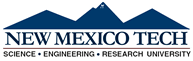 Purchasing Services Office801 Leroy PlaceSocorro, NM 87801(575) 835-5881Letter of AddendumTO:	All OfferorsFROM:	Kimela Miller, CPODATE:	6/6/2024RE:	RFP Number:		RFP# 2405025I, Amendment No. 1 	Commodity:		Architectural and Construction ConsultantPlease note:This amendment is issued to provide a list of questions which have been received by NM Tech along with our response.  Q1)	For RFP 2405025I for Architectural and Construction Consultant, is the intent to award to one firm or to multiple firms to be selected for specific projects?A1)	Yes, NMIMT will entertain making multiple awards to ensure adequate resources to oversee all projects if in the best interest of NMIMT.All other terms and conditions of the RFP remain unchanged. All Offerors are required to confirm the receipt of this amendment in their RFP response. The proposal due date is July 2, 2024 at 2:00 p.m. local time.Xc: File